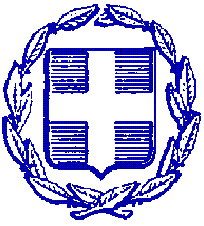 ΕΛΛΗΝΙΚΗ ΔΗΜΟΚΡΑΤΙΑΥΠΟΥΡΓΕΙΟ ΠΑΙΔΕΙΑΣ & ΘΡΗΣΚΕΥΜΑΤΩΝΠΕΡΙΦΕΡΕΙΑΚΗ ΔΙΕΥΘΥΝΣΗ Α’ΘΜΙΑΣ & Β’ΘΜΙΑΣ ΕΚΠ/ΣΗΣ ΑΝΑΤΟΛΙΚΗΣ ΜΑΚΕΔΟΝΙΑΣ - ΘΡΑΚΗΣΔΙΕΥΘΥΝΣΗ Β’ΘΜΙΑΣ ΕΚΠΑΙΔΕΥΣΗΣ Ν. ΡΟΔΟΠΗΣΓΕΛΔΕ ΣΑΠΩΝΠληροφορίες:   Σαμαρά Αικ.Δειύθυνση:	Κουτουμάνη 1, Σάπες, 69300Τηλέφωνο: 	2532022640Fax: 	2532022618Email:	mail@lyk-diap-sappon.rod.sch.grΣάπες,05/03/2015Αρ. Πρωτ.:99ΠΡΟΣ: Ταξιδιωτικά Γραφεία (δια της Δ.Δ.Ε Ν. Ροδόπης)Θέμα:  Προκήρυξη εκδήλωσης ενδιαφέροντος για εκπαιδευτική επίσκεψη στην Καβάλα μαθητών της Α΄τάξης του ΓΕΛΔΕ ΣΑΠΩΝ στις  2015.Το σχολείο μας προτίθεται να πραγματοποιήσει εκπαιδευτική επίσκεψη στην Καβάλα, στις 30 Μαρτίου 2015,  με συμμετοχή 36 μαθητών και 3 συνοδών εκπαιδευτικών.Καλούνται οι ενδιαφερόμενοι να υποβάλουν στο σχολείο μας μέχρι την 12/3/2015 και ώρα 10:00π.μ. κλειστή προσφορά. Συγκεκριμένα, επιθυμούμε να κατατεθεί προσφορά, που αφορά: Στην προσφορά σας να λάβετε υπόψη  τα παρακάτω:Ομαδική ονομαστική ασφάλιση των μαθητών και των συνοδών και ιατροφαρμακευτική – νοσοκομειακή περίθαλψη για κάθε μαθητή - συνοδό.Ασφάλιση αστικής ευθύνης των μαθητών και συνοδών.Μαζί με την κλειστή προσφορά θα κατατεθεί και Υπεύθυνη Δήλωση για Ύπαρξη Ειδικού  Σήματος Λειτουργίας, το οποίο είναι εν ισχύ.Η μη πληρότητα του Κλειστού Φακέλου προσφοράς αποτελεί αιτία απόρριψης του υποψηφίου ΑναδόχουΗ ΔΙΕΥΘΥΝΤΡΙΑΑ/Α ΚΟΥΜΑΤΖΙΔΗΣ ΔΗΜΗΤΡΙΟΣ                     ΑΗΜΕΡΟΜΗΝΙΑ ΕΚΔΡΟΜΗΣΔευτέρα, 30 Μαρτίου ΒΠΡΟΟΡΙΣΜΟΣΚαβάλαΏρα αναχώρησης: 08:15Ώρα επιστροφής: 16.00ΓΠΡΟΒΛΕΠΟΜΕΝΟΣ ΑΡΙΘΜΟΣ ΣΥΜΜΕΤΕΧΟΝΤΩΝ(ΜΑΘΗΤΩΝ-ΕΚΠΑΙΔΕΥΤΙΚΩΝ)36 μαθητές 3 συνοδοίΔΜΕΤΑΦΟΡΙΚΟ ΜΕΣΟΟδικώς (Λεωφορείο)ΕΚΑΤΗΓΟΡΙΑ ΚΑΤΑΛΥΜΑΤΟΣ -ΣΤΛΟΙΠΕΣ ΥΠΗΡΕΣΙΕΣ(Παρακολούθηση Εκδηλώσεων, Επίσκεψη  χώρων κλπ.)Επίσκεψη στο ΤΕΙ ΑΝ.Μακ.ΘράκηςΖΥΠΟΧΡΕΩΤΙΚΗ ΑΣΦΑΛΙΣΗ ΕΥΘΥΝΗΣ ΔΙΟΡΓΑΝΩΤΗΝαιΗΚΑΤΑΛΗΚΤΙΚΗ ΗΜΕΡΟΜΗΝΙΑ ΠΡΟΣΦΟΡΩΝ12/03/2015, ώρα 10:00π.μ.